Pediatric Outpatient Behavioral Health (OY0102)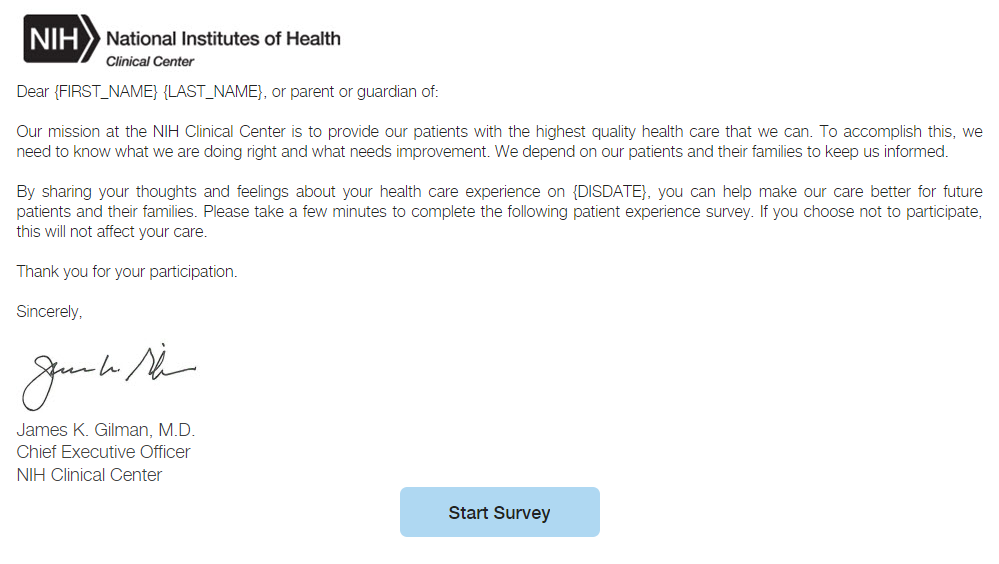 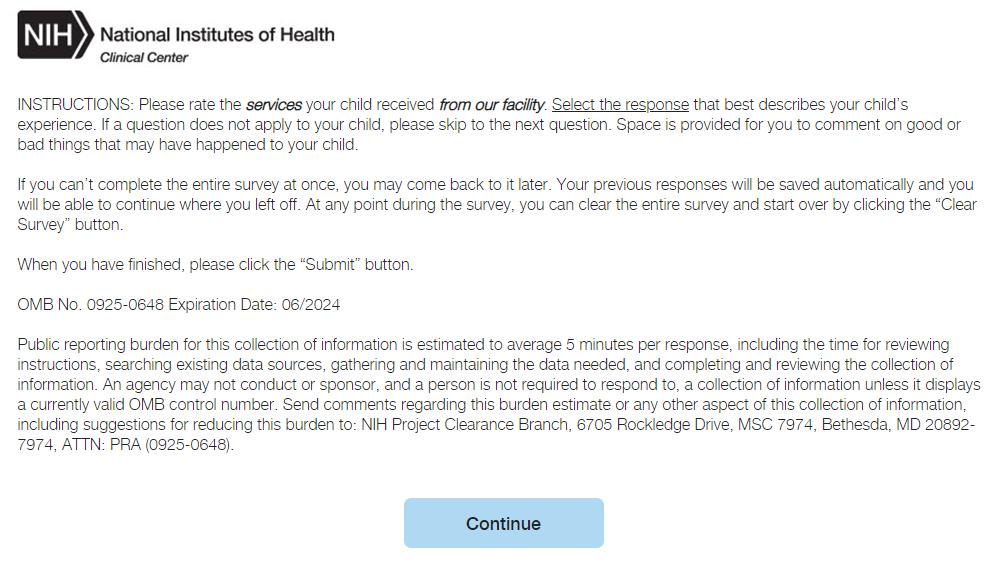 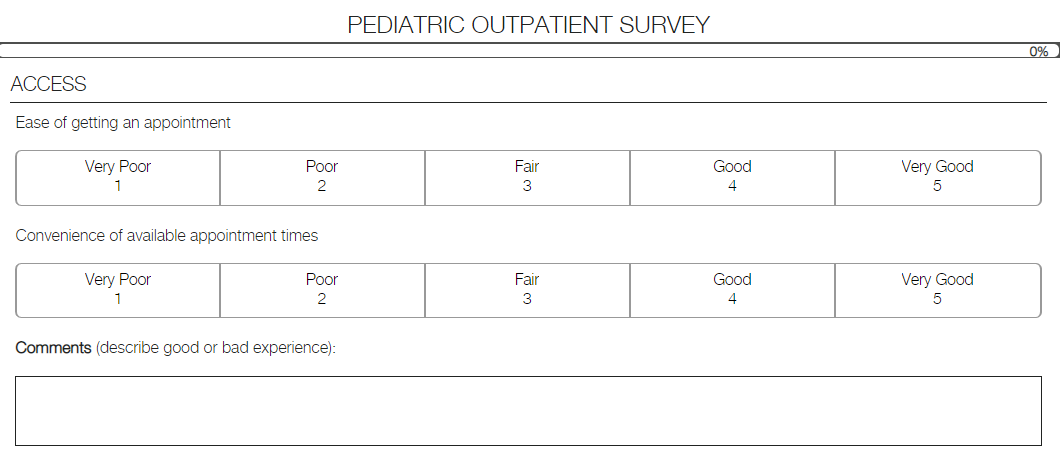 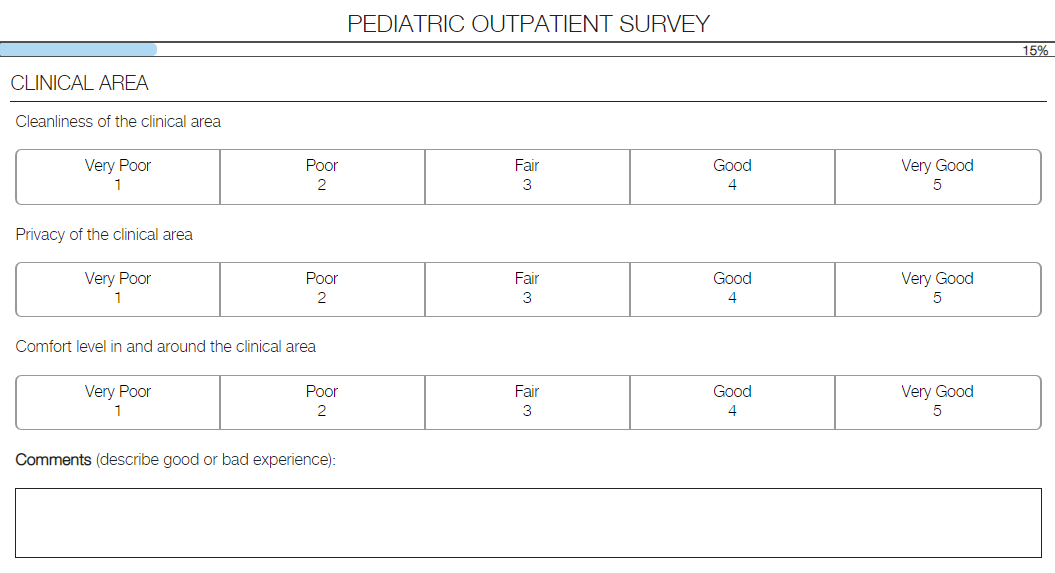 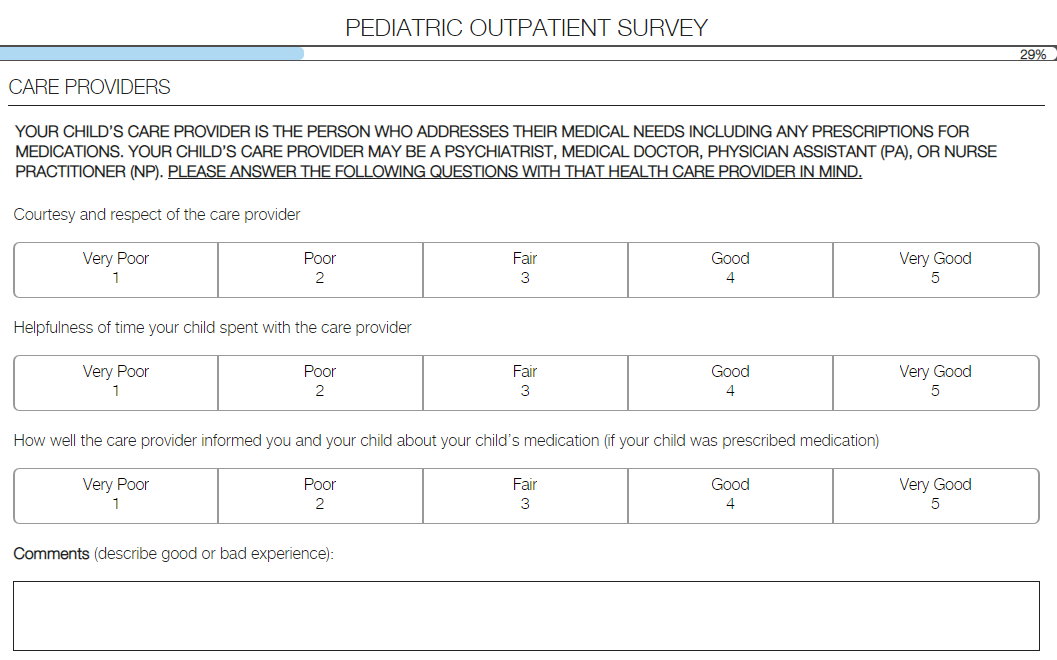 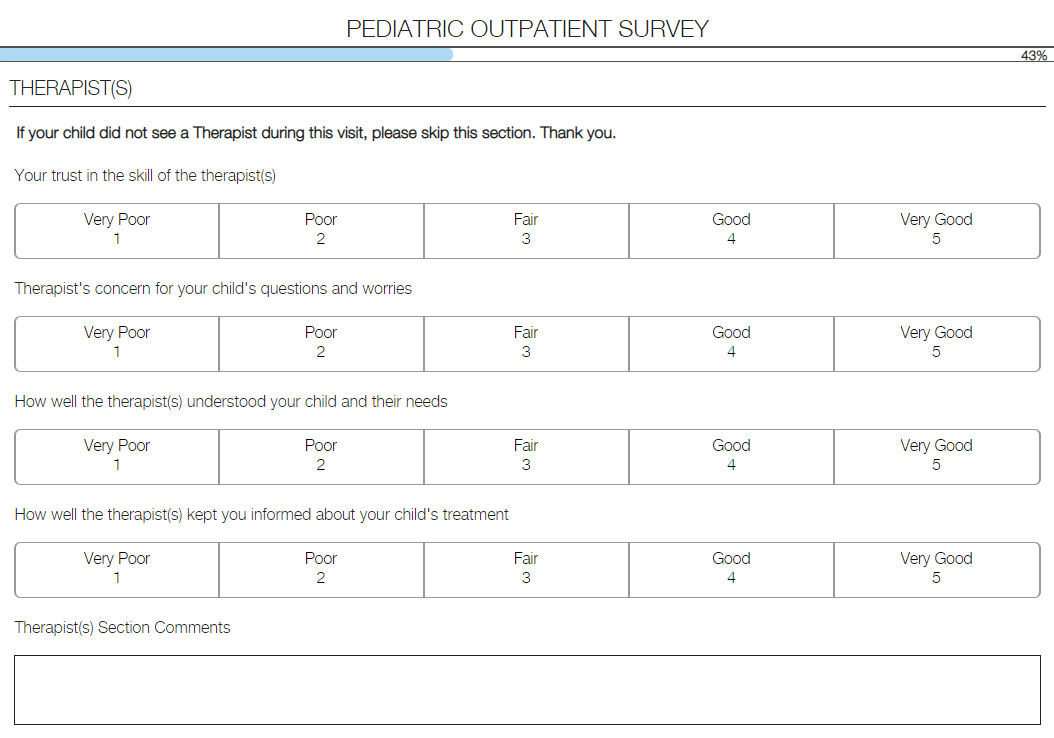 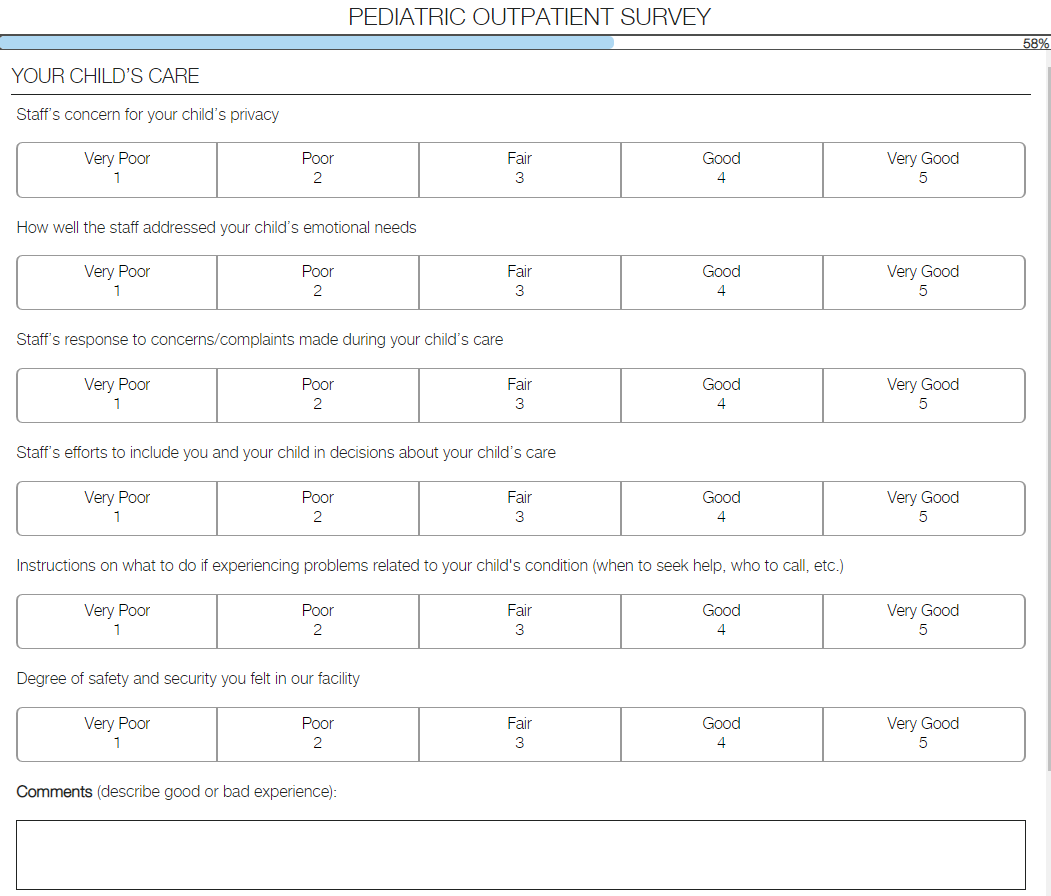 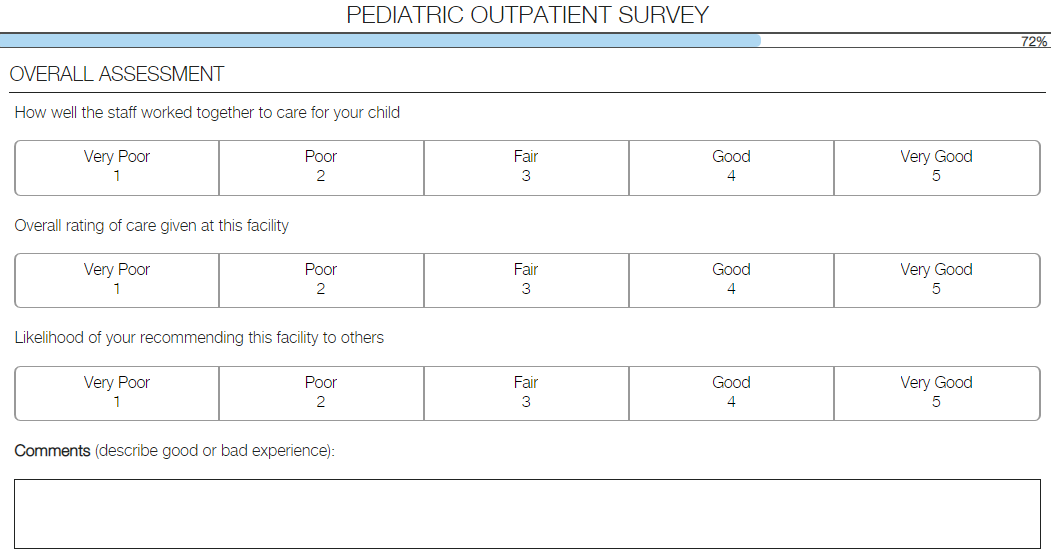 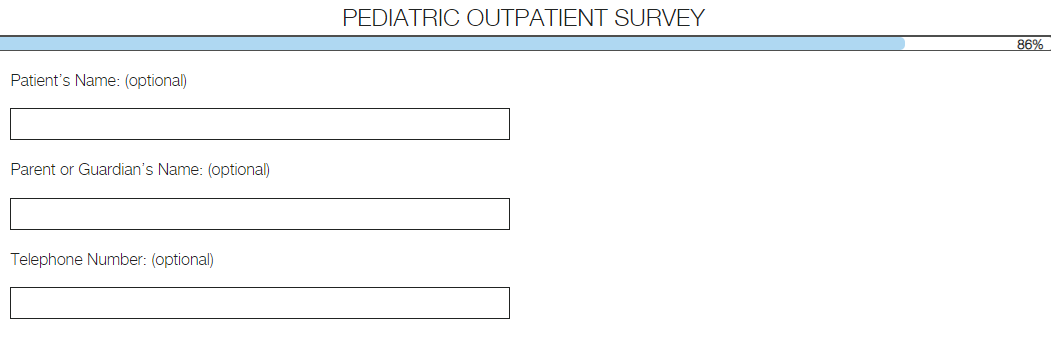 